ZAŁĄCZNIK NR 1________________________miejscowość i dataZgody rodziców/opiekunów prawnychdotyczące przetwarzania danych dziecka/podopiecznego  Jako rodzic/e bądź opiekun/owie prawny/ni zawodnika/uczestnika____________________________(imię i nazwisko) uczestniczącego w  ___________________________________________________ (nazwa wydarzenia), którego organizatorem jest _________________________________(nazwa podmiotu), oświadczam/y, że: 
nie istnieją żadne przeciwwskazania zdrowotne do udziału mojego dziecka/podopiecznego w___________________________ (nazwa wydarzenia/formy udziału np. treningi itp.) oraz jednocześnie wyrażam/y  zgodę na udzielenie pierwszej pomocy mojemu dziecku, jeśli taka potrzeba zaistnieje.Podpis (I) ______________________________    Podpis (II) _______________________________                                                                                                           ZGODY OBOWIĄZKOWE:Podpis (I) _____________________________   Podpis (II) ________________________________                                                                                                           ZGODY DOBROWOLNE: TAK NIE	 Wyrażam zgodę na otrzymywanie przez mnie oraz przez moje dziecko/podopiecznego informacji handlowych drogą elektroniczną, pochodzących od………………………………(nazwa podmiotu). 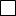 Podpis (I) ______________________________    Podpis (II) _______________________________                                                                                                           
*pole obowiązkowe, **pole nieobowiązkowe w przypadku, gdy zawodnik ma tylko jednego rodzica/opiekuna prawnego lub zgoda została uzyskana na odległość (oświadczenie jednego rodzica).Imię i nazwisko zawodnika/uczestnika*:Data urodzenia zawodnika/uczestnika*:PESEL zawodnika/uczestnika*:(inne niezbędne dane)Imię i nazwisko rodzica/opiekuna prawnego zawodnika (I)*:Numer kontaktowy do rodzica/opiekuna prawnego zawodnika (I*):PESEL rodzica/opiekuna prawnego zawodnika*:Imię i nazwisko rodzica/opiekuna prawnego zawodnika (II)**:Numer kontaktowy do rodzica/opiekuna prawnego zawodnika (II)**:PESEL rodzica/opiekuna prawnego zawodnika**:OŚWIADCZENIE JEDNEGO RODZICA: W przypadku niemożności uzyskania zgody obojga rodziców/opiekunów prawnych, poniższe oświadczenie wypełnia jeden 
z rodziców/opiekunów prawnych:Oświadczam, że będąc pouczona/y o treści art. 97 1) ustawy z dnia 25 lutego 1964 r. Kodeks rodzinny i opiekuńczy (Dz.U. 2019 poz. 2086 z późn. zm.), wyrażenie zgody na przetwarzanie danych osobowych przez drugiego rodzica/opiekuna prawnego nie jest możliwe z przyczyn mi znanych bądź uzyskałam/em zgodę na przetwarzanie danych od drugiego rodzica/opiekuna prawnego.1) Art. 97. § 1. Jeżeli władza rodzicielska przysługuje obojgu rodzicom, każde z nich jest obowiązane i uprawnione do jej wykonywania. § 2. Jednakże o istotnych sprawach dziecka rodzice rozstrzygają wspólnie; w braku porozumienia między nimi rozstrzyga sąd opiekuńczy.____________________________________czytelny podpis rodzica/opiekuna prawnegoOŚWIADCZENIE JEDNEGO RODZICA: W przypadku niemożności uzyskania zgody obojga rodziców/opiekunów prawnych, poniższe oświadczenie wypełnia jeden 
z rodziców/opiekunów prawnych:Oświadczam, że będąc pouczona/y o treści art. 97 1) ustawy z dnia 25 lutego 1964 r. Kodeks rodzinny i opiekuńczy (Dz.U. 2019 poz. 2086 z późn. zm.), wyrażenie zgody na przetwarzanie danych osobowych przez drugiego rodzica/opiekuna prawnego nie jest możliwe z przyczyn mi znanych bądź uzyskałam/em zgodę na przetwarzanie danych od drugiego rodzica/opiekuna prawnego.1) Art. 97. § 1. Jeżeli władza rodzicielska przysługuje obojgu rodzicom, każde z nich jest obowiązane i uprawnione do jej wykonywania. § 2. Jednakże o istotnych sprawach dziecka rodzice rozstrzygają wspólnie; w braku porozumienia między nimi rozstrzyga sąd opiekuńczy.____________________________________czytelny podpis rodzica/opiekuna prawnegoW rozumieniu art. 6 ust.1 lit. a Rozporządzenia Parlamentu Europejskiego i Rady (UE) 2016/679 z dnia27 kwietnia 2016 r. (RODO) wyrażam zgodę jako rodzic/opiekun prawny na udział mojego dziecka treningach/ zawodach/ meczach/ rozgrywkach/ zgrupowaniach/ inne organizowanych przez……………………………………………………………..………………….. (nazwa podmiotu).W rozumieniu art. 6 ust.1 lit. a Rozporządzenia Parlamentu Europejskiego i Rady (UE) 2016/679 z dnia 27 kwietnia 2016 r. (RODO) wyrażam zgodę jako rodzic/opiekun prawny na udział mojego dziecka 
w formach aktywności wskazanych w powyższej zgodzie organizowanych przez ……………………………………………………………………………. (nazwa podmiotu), poza jego siedzibą – wyjazdy, wypoczynek związany z przemieszczaniem się dziecka. W rozumieniu art. 6 ust.1 lit. a Rozporządzenia Parlamentu Europejskiego i Rady (UE) 2016/679 z dnia 27 kwietnia 2016 (RODO) wyrażam zgodę na przetwarzanie przez …………………………………………………………………………………(nazwa podmiotu) 
z siedzibą……………………………………………………………………………………………(adres) moich danych osobowych w związku z udziałem mojego dziecka w formach aktywności wskazanych w powyższych zgodach, w tym w celach elektronicznej rejestracji mojego dziecka w systemie Extranet Polskiego Związku Piłki Nożnej (dalej PZPN) oraz portalu www.laczynaspilka.pl lub inne.W rozumieniu art. 6 ust.1 lit. a Rozporządzenia Parlamentu Europejskiego i Rady (UE) 2016/679 z dnia 27 kwietnia 2016 (RODO) wyrażam zgodę na przetwarzanie przez …………………………………………………………………………………………..(nazwa podmiotu) danych osobowych mojego dziecka w związku z udziałem mojego dziecka w formach aktywności wskazanych w powyższych zgodach w tym w celach elektronicznej rejestracji mojego dziecka w systemie Extranet PZPN oraz portalu www.laczynaspilka.pl lub inne.